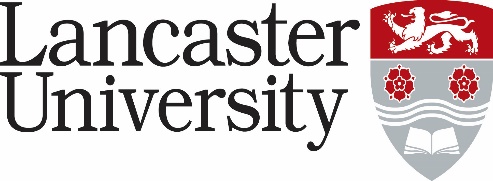 PERSON SPECIFICATIONResearch Technician in Materials ChemistryVacancy Ref: 0406-24CriteriaEssential/ Desirable* Application Form/ Supporting Statements/ Interview To convey an appropriate rationale and interest in applying for this particular post.EssentialSupporting Statements / Application FormKnowledge and understanding equivalent to a level 5 qualification gained through work experience and/or study.EssentialApplication FormKnowledge or experience of working in a chemistry laboratory using a range of wet chemistry skills along with an understanding of the management of such facilities.EssentialSupporting Statements / InterviewKnowledge or experience of drug delivery systems.EssentialSupporting Statements / InterviewPractical experience of chemical laboratory techniques including the construction, testing and operation of standard laboratory equipment. EssentialApplication Form / InterviewProblem solving skills with experience of implementing solutions to overcome potential challenges.EssentialInterviewIn-depth knowledge and experience of implementing Health and Safety systems and controls, ensuring and adhering to good laboratory practice, identifying hazards and recommending appropriate controls. Essential Supporting Statements/ InterviewExperience of industrial and specialist laboratory gases including the safe installation and deployment. EssentialApplication Form /Interview Experience of collaborating successfully and fostering effective relationships with internal peers and external suppliers and related organisations.EssentialSupporting Statements/ InterviewThe ability to present information in an accurate and appropriate format.EssentialApplication FormExperience performing the role of research technician. This includes authoring relevant documents (e.g., standard operating procedures).DesirableApplication Form / InterviewCommitment to ongoing personal development and training.DesirableInterview